Kürbis-Rezepte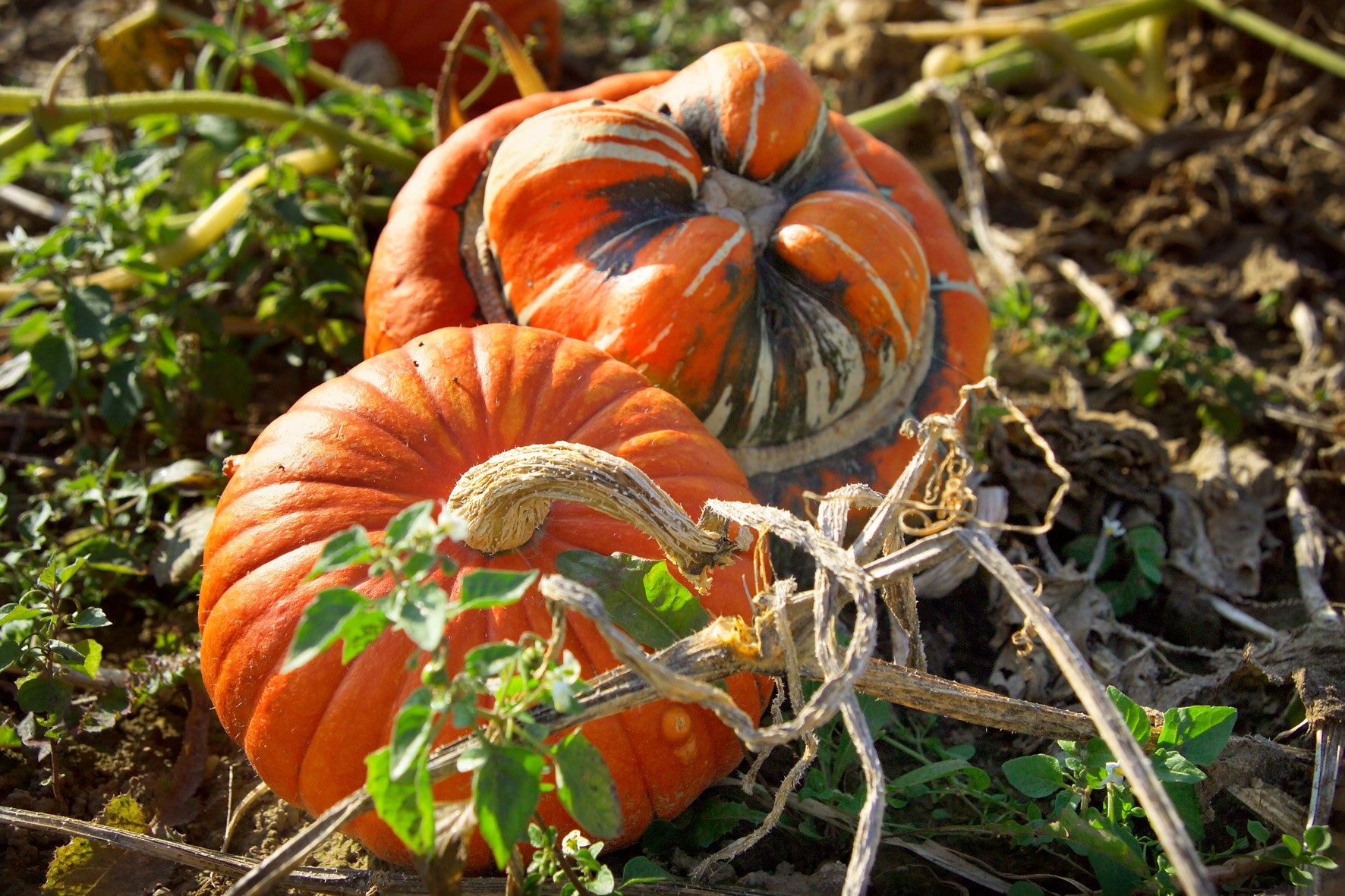 Kürbis-Marmelade mit Ingwer1 kg Kürbisetwas Ingwer, gerieben2 Zitronen, Saft und 1 EL Schale500g ZuckerPektinKürbis im Dampfkopftopf weichgaren und pürieren, mit Ingwer und Zitronensaft und –schale aufkochen, Pektin beigeben, Zucker hinzufügen und heiss abfüllen.Anstelle von Ingwer können auch andere Zutaten gewählt werden wie Verveine, Orangen, Zimt etc.Kürbis Chutney mit Salbei1.5 kg Kürbis, in Würfel geschnitten4 Zwiebeln, mittelgross3 Zitronen, Saft250 ml Essig200 g Zucker2 EL Salz1 KnoblauchzeheSalbeiAlle Zutaten ausser Salbei aufkochen bis Kürbis weich ist. Salbei grob gehackt beigeben und nochmals kurz köcheln, dann heiss abfüllen. Anstelle von Salbei können auch andere Zutaten gewählt werden wie Orangen, Zimt etc.Süsssaurer Kürbis1,5 kg Kürbis, in Würfel geschnitten500 ml Essig500 ml Wasser120 g Zucker4 ZwiebelnGewürze: Nelken, Zimtstangen etc.Organgensaft, ZitronensaftKürbis mit Essig und Wasser über Nacht ziehen lassen, aufkochen und 3 Minuten sprudelnd kochen. Dann heiss in Gläser abfüllen.Anstelle der genannten Gewürze können auch andere Zutaten gewählt werden wie Orangen, Meerrettich etc.Quitten-Kürbis Chutney1 kg Quitten, entkernt und in Würfel1 kg Kürbis, in Würfel geschnitten500 g Äpfel, entkernt und in Würfel500 g Zucker500 g Zwiebeln600 ml Essig1 Tl Salz2 ChiliGewürze: Zimtstange, Pfefferkörner, NelkenAlles ausser dem Zucker mischen und eine Stunde ziehen lassen, Gewürze in ein Gazetuch oder Teebeutel legen. Aufkochen und dann den Zucker beigeben. 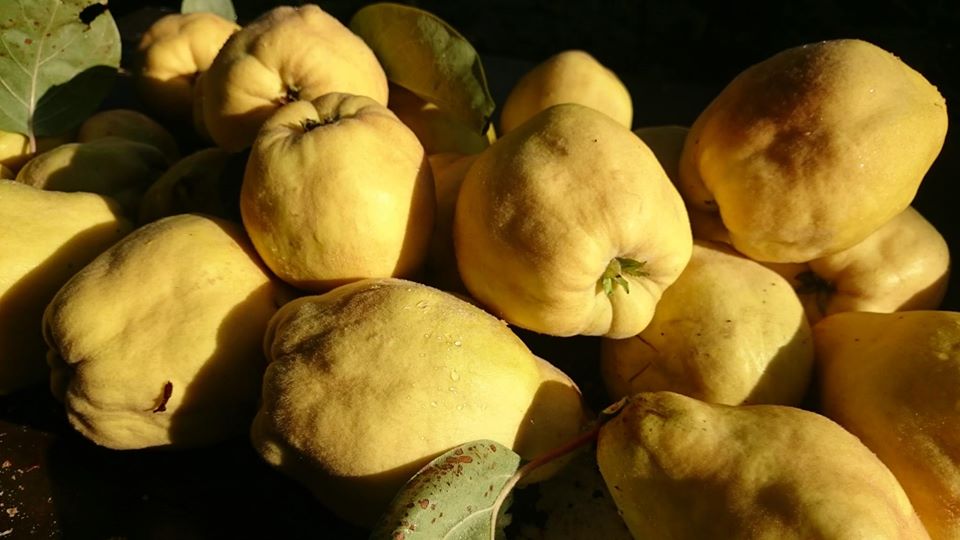 Quitten-Rezepte Quitten-Apfel-Mus500 g Quitten, entkernt und zerkleinert½ Zitrone, Saft500 ml Wasser500 g Äpfel, entkernt und zerkleinert125 g ZuckerQuitten mit Zitronensaft und Wasser aufkochen, 10 Minuten kochen, dann Äpfel hinzugeben und weitere 10-15 Minuten kochen. Mit dem Stabmixer pürieren, Zucker hinzufügen, nochmals aufkochen und dann heiss in Gläser abfüllen.Quitten-Gelee1 kg Quitten, in Stücke schneiden500 ml Flüssigkeit (Apfelsaft, Weisswein)ZitronensaftZucker (evtl. zusätzliches Pektin?)(Verhältnis 750 ml Quittensaft, 500 g Zucker, 2 EL Zitronensaft)Quitten mit Flüssigkeit über Nacht ziehen lassen, dann im Dampfkochtopf weichkochen, durch Gazetuch entsaften. Zusammen mit Zitronensaft und Zucker aufkochen und heiss abfüllen.Quitten-Marmelade1 kg Quitten, entkernt, in Stücke schneidenetwas Wasser500 g Zucker1 Zitronen, Saftevtl. VanillepasteQuitten mit Wasser im Dampfkochtopf weichgaren, mit dem Stabmixer pürieren oder durch das Passevite lassen und mit dem Zucker, Zitronensaft aufkochen und heiss in Gläser abfüllen.Apfel RezepteApfelchutney700 g Äpfel3 Paprika20 g Ingwer50 ml Essig150 g Zucker4 Nelken1 Prise CayennepulverÄpfel entkernen und in Stücke schneiden, Ingwer schälen und in feine Stücke schneiden. Paprika entkernen und in Würfel schneiden. Alle Zutaten in einem Topf zum Kochen bringen und bei gelegentlichem Umrühren für ca. 30 Minuten köcheln lassen. Das Chutney noch heiss in sterile Gläser abfüllen. Kürbis-Apfel-Marmelade600 g Kürbis400 g ApfelWenig Flüssigkeit (Apfelsaft, Orangensaft etc.)500 g ZuckerPektinGewürze nach Belieben: Muskat, Zimt, NelkenKürbis schälen, entkernen, klein schneiden und mit Äpfeln und der Flüssigkeit in einem Topf weich kochen. Alles pürieren und mit dem Zucker, Pektin aufkochen und heiss abfüllen in sterile Gläser.Quitten-Apfel-Mus500 g Quitten, entkernt und zerkleinert½ Zitrone, Saft500 ml Wasser500 g Äpfel, entkernt und zerkleinert125 g ZuckerQuitten mit Zitronensaft und Wasser aufkochen, 10 Minuten kochen, dann Äpfel hinzugeben und weitere 10-15 Minuten kochen. Mit dem Stabmixer pürieren, Zucker hinzufügen, nochmals aufkochen und dann heiss in Gläser abfüllen.Weitere RezepteGrüne Tomaten Chutney600 g grüne Tomaten1 Zwiebel, 1 Knoblauchzehe1 Apfel1 Peperoni200 ml Apfelessig150 g Zucker, 15 g Pektin3 LorbeerblätterSenfkörner, Nelken, Chili, Kardamom1 Zitrone, Schale und Saft2 cm Ingwer1 Tl SalzAlles zusammen aufkochen, dann Pektin beigeben und 4 Minuten sprudelnd kochen. Dann pürieren und heiss abfüllen.Chili-Peperoni Gelee750 g Peperoni100 g Chilis50 g frischer Ingwer350 ml Apfelessig1 kg ZuckerPektin1-2 Limetten1 Tl SalzChili, Peperoni und Ingwer fein hacken. Mit dem Essig und Pektin in einen grossen Topf geben und langsam zum Siedepunkt bringen. Limettensaft, Zucker und Salz hinzufügen und unter Rühren auflösen. 8 Minuten kochen lassen und heiss in sterile Gläser abfüllen.Eingelegter Rotkohl1 kleiner Rotkohl200 ml Öl, Sonnenblumen oder Raps100 ml Essig2 Lorbeerblätter1 El Zucker, 1 El Salz400 ml Wasser1 KnoblauchzeheRotkohl in Streifen schneiden und in sterilisierte Gläser füllen. Dann restlich Zutaten aufkochen und heiss über den Rotkohl in die Gläser durch Sieb einfüllen.Eingelegte Knoblauch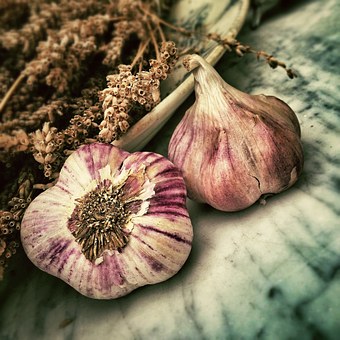 400 g Knoblauch, 5 Knollen250 ml Weisswein-Essig250 ml Weisswein75 g Zucker1 Zweig Rosmarin1 Zweig Thymian1 Lorbeerblatt1 Tl Pfefferkörner2 Tl Salzevtl. Nelken und Senfkörner Kurze Variante: alles zusammen aufkochen, Knoblauch hinzufügen und 10min köcheln lassen. Dann heiss in Gläser abfüllen.Lange Variante: alles zusammen aufkochen, 24 Stunden ziehen lassen und dann nochmals 10 Minuten kochen und in Gläser heiss abfüllen.Knoblauchpaste200 g Knoblauch, 3 Knollen75 ml Olivenöl0.5 Tl Salzevtl. 4 El Weisswein oder ZitronensaftKnoblauch grob zerkleinern und mit Öl pürieren. Oder mit Weisswein/Zitronensaft pürieren und Öl nach und nach dazugeben. In sterile und noch heisse Gläser abfüllen.(Vitamin C oder Zitronensäure ist gegen die Oxidation)Zucchini Pesto2 mittelgrosse Zucchetti1 El Olivenöl25 g Kernen4 Knoblauchzehen1 Zitrone, nur Saft2-3 EiswürfelSalz und PfefferZucchetti in Scheiben kurz mit Olivenöl anbraten und abkühlen lassen. Alle Zutaten im Mixer pürieren. Die Eiswürfel sorgen dafür, dass sich das Pesto nicht verfärbt und für die Konsistenz, da nicht wie üblich Öl beigefügt wird.Ketchup mit Kick2,25 kg Tomaten, grob gehackt2 Chilis, grob gehackt1 Zwiebel, grob gehackt1 Tl Salz, Fenchelsamen, Senfkörner250 ml Essig100 g Zucker1 Zimtstange½ Tl Muskatnuss, Paprikaevtl Tomatenmark, CayennepfefferTomaten, Chilis, Zwiebeln und Salz in einem Topf andünsten bis die Tomaten zerfallen, dann auf niederer Stufe 30 Minuten köcheln bis Tomaten weich sind. Fenchel- und Senfsamen in eine Gaze legen und Säcklein binden. Tomatenmischung durch ein Sieb streichen. Gewürzsäcklein und restlichen Zutaten hinzufügen, rühren bis der Zucker sich aufgelöst hat. Dann 2 Stunden einkochen lassen bis der Ketchup eingedickt ist. Heiss in Gläser abfüllen.Tomaten Chili Konfi500 g Tomaten1 Tl Chiliflocken1 Tl Kräuter1 Zitrone, Saft1 Prise Salz250 g ZuckerTomaten 1 Minute in kochendem Wasser blanchieren, enthäuten und grob hacken. Mit allen anderen Zutaten bis auf den Zucker in einen Topf geben und 8 Minuten kochen bis die Tomaten weich sind. Zucker beifügen und erhitzen bis es sich aufgelöst hat. Dann 10 bis 15 Minuten sprudelnd kochen bis der Topfinhalt dick wird. Gelierprobe machen und dann in sterile Gläser abfüllen.Eingelegte Artischocken1 kg Artischocken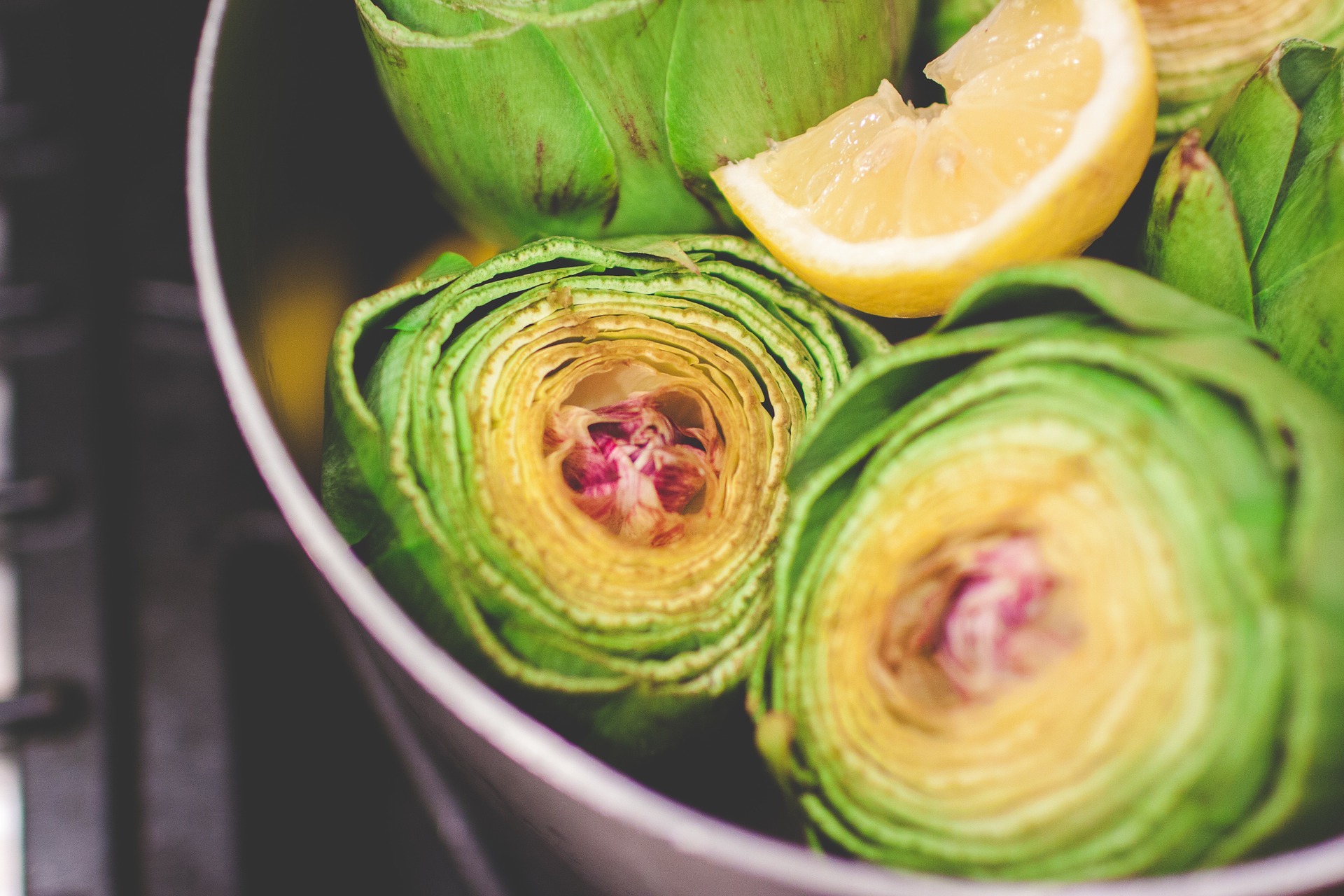 2-3l Wasser1 Zitrone, Saft1 l Weissweinessig, 1 EL Salz10 Pfefferkörner, 3 Lorbeerblätter, 3 NelkenSterile Gläsernach Belieben Zitronenschnitze, Peperoncini, Knoblauch ca. 1l OlivenölÄussere harte Blätter entfernen, 2cm oberhalb des Bodens abschneiden, Härchen entfernen, Stil etwas kürzen und schälen. Vierteln oder in dünne Spalten schneiden.Artischocken in Zitronenwasser einlegenEssig mit einem Liter Wasser, Salz und Gewürzen aufkochen. Artischocken dazu geben und 10-20 Min. (Spalten bzw. Viertel) kochen lassen. In sauberem Geschirrtuch abkühlen.Abgekühlte und abgetropfte Artischocken mit beliebigen Zutaten und den gekochten Gewürzen in Gläser füllen.  Gläser auffüllen, verschliessen  und mind. 2 Wochen ziehen lassen.Ajvar – Peperonipaste aus dem Balkan1 kg Peperoni, klassisch rote Spitzpaprika1 grosse Aubergine1-2 Chilischote2 Knoblauchzehen1 Tomate6 EL OlivenölSalz, Pfeffer, etwas ZuckerHalbiere, entkernen und mit Öffnung nach unten bei 180 Grad im Ofen rösten, bis Haut Blasen wirft. Rausnehmen, leicht salzen und mit feuchtem Küchentuch abdecken.In 1cm Scheiben schneide, im Ofen ca. 20min weich backen.Entkernen und fein hacken.Schälen und fein hacke.Hacken. Peperoni schälen, mit Aubergine, Chili, Knoblauch, der Tomate und etwas Salz und Pfeffer pürieren. In einer beschichteten Pfanne Olivenöl erhitzen und Paste hinzugeben. Das Ganze bei mittlerer Hitze und unter ständigem Rühren 20 Minuten dünsten - so entwickelt sich ein tolles Aroma. Mit Salz, Pfeffer und Zucker abschmecken, in sterile Gläser abfüllen und gut verschliessen. Gläser in einen Topf stellen und diesen bis ca. 2 cm über den Rand der Gläser mit Wasser füllen. Aufkochen und 20 Minuten lang köcheln lassen. Den Topf vom Herd nehmen und die Gläser im Wasser auskühlen lassen.